様式第1号(第5条関係)小規模住戸形式集合住宅建設計画書年　　月　　日　　　　（宛先）鶴ヶ島市長申請者　住所　　　　　　　　　　　　　　氏名　　　　　　　　　　　　　電話　　　　　　　　　　　　　　　　鶴ヶ島市小規模住戸形式集合住宅の建築に関する指導要綱第5条の規定に基づき建設計画書を提出します。　1　建築計画２　管理計画様式第2号(第6条関係)様式第3号(第10条関係)　※タテ50㎝以上×ヨコ　50㎝以上とする。参    考確   約   書今回、私が鶴ヶ島市                                      に小規模住戸形式集合住宅を建築するにあたり、近隣関係住民と紛争が生じた場合には、私の責任において解決し、貴職にご迷惑をかけないことを確約致します。     年     月     日（宛先）鶴ヶ島市長建築主  設計者工事施工者参    考近 隣 関 係 者 説 明 報 告 書　     年    月    日　　（宛先）鶴ヶ島市長申請者  住　所　　　　　　　　　　　　　　　　氏　名　　　　　　　　　　　　　　　電　話　　　　　　　　　　　　　　　　近隣関係者に対して、次のとおり説明しましたので報告致します。１  標識の設置年月日                       　　      年      月      日２  近隣関係者一覧表３  説明会等の経過４  説明内容・質疑事項・回答内容建築場所丁目　　　　番　　　　　　　　鶴ヶ島市番　　　　　　　　建築物の名称建築規模　　　　　　　造　　　地下　　　階　　　地上　　　階　　　棟　　　戸(内小規模住戸形式の住戸　　戸)建築主住所　　　　　　　　　　　　　　電話　　(　　)氏名代理者住所　　　　　　　　　　　　　　電話　　(　　)氏名　　　　　　　　　　　　　　担当者名設計者住所　　　　　　　　　　　　　　電話　　(　　)氏名　　　　　　　　　　　　　　担当者名工事施工者住所　　　　　　　　　　　　　　電話　　(　　)氏名　　　　　　　　　　　　　　担当者名工事監理者住所　　　　　　　　　　　　　　電話　　(　　)氏名　　　　　　　　　　　　　　担当者名都市計画制限用途地域建蔽率　　　　％容積率　　　　％容積率　　　　％その他建築物の概要敷地面積　　　　　㎡建築面積　　　　　㎡建蔽率　　　　％建蔽率　　　　％最高の高さ　　　　　ｍ建築物の概要延面積　　　　　㎡容積率　　　　％容積率　　　　％軒の高さ　　　　　ｍ建築物の概要計画戸数及び最小床面積小規模住戸　　　　　　戸小規模住戸　以外の住戸　　　　　　戸その他　　　　　　　　戸最小床面積　　　　　　㎡小規模住戸　　　　　　戸小規模住戸　以外の住戸　　　　　　戸その他　　　　　　　　戸最小床面積　　　　　　㎡小規模住戸　　　　　　戸小規模住戸　以外の住戸　　　　　　戸その他　　　　　　　　戸最小床面積　　　　　　㎡天井の高さ　　　　　ｍ建築物の概要計画戸数及び最小床面積小規模住戸　　　　　　戸小規模住戸　以外の住戸　　　　　　戸その他　　　　　　　　戸最小床面積　　　　　　㎡小規模住戸　　　　　　戸小規模住戸　以外の住戸　　　　　　戸その他　　　　　　　　戸最小床面積　　　　　　㎡小規模住戸　　　　　　戸小規模住戸　以外の住戸　　　　　　戸その他　　　　　　　　戸最小床面積　　　　　　㎡ロフトの有無土地利用計画建築物　　　　　㎡緑地　　　　　㎡駐車場　　　　　㎡　　　　　台駐車場　　　　　㎡　　　　　台駐輪場　　　　　㎡　　　　　台土地利用計画ごみ置場　　　　　㎡その他　　　　　㎡工事着工予定日工事完了予定日工事完了予定日設計上の留意点設計上の留意点設計上の留意点設計上の留意点設計上の留意点設計上の留意点常駐管理人住所氏名　　　　　　　　　　　　　　電話　　(　　)常駐管理人を置かない場合常駐管理人を置かない場合管理者住所　　　　　　　　　　　　　　電話　　(　　)氏名　　　　　　　　　　　　　　担当者名夜間連絡先住所　　　　　　　　　　　　　　電話　　(　　)氏名　　　　　　　　　　　　　　担当者名緊急時連絡先住所　　　　　　　　　　　　　　電話　　(　　)氏名　　　　　　　　　　　　　　担当者名150cm以上150cm以上150cm以上150cm以上建築計画　　建築計画　　中高層建築物小規模住戸形式集合住宅中高層建築物小規模住戸形式集合住宅中高層建築物小規模住戸形式集合住宅中高層建築物小規模住戸形式集合住宅中高層建築物小規模住戸形式集合住宅中高層建築物小規模住戸形式集合住宅　の概要　　(事前公開板)　の概要　　(事前公開板)　の概要　　(事前公開板)　の概要　　(事前公開板)　の概要　　(事前公開板)　の概要　　(事前公開板)建築場所建築場所建築場所鶴ヶ島市鶴ヶ島市鶴ヶ島市鶴ヶ島市鶴ヶ島市鶴ヶ島市鶴ヶ島市丁目　　　番　　　　　　　　　番　　　　丁目　　　番　　　　　　　　　番　　　　丁目　　　番　　　　　　　　　番　　　　丁目　　　番　　　　　　　　　番　　　　建築物の名称建築物の名称建築物の名称戸数戸数戸数小規模住宅　　　戸　小規模住戸以外の住戸　　　戸小規模住宅　　　戸　小規模住戸以外の住戸　　　戸小規模住宅　　　戸　小規模住戸以外の住戸　　　戸小規模住宅　　　戸　小規模住戸以外の住戸　　　戸小規模住宅　　　戸　小規模住戸以外の住戸　　　戸小規模住宅　　　戸　小規模住戸以外の住戸　　　戸小規模住宅　　　戸　小規模住戸以外の住戸　　　戸小規模住宅　　　戸　小規模住戸以外の住戸　　　戸小規模住宅　　　戸　小規模住戸以外の住戸　　　戸小規模住宅　　　戸　小規模住戸以外の住戸　　　戸小規模住宅　　　戸　小規模住戸以外の住戸　　　戸建築物の用途建築物の用途建築物の用途90cm以上90cm以上階数及び棟数階数及び棟数階数及び棟数地下　　　　階　　　　地上　　　　階　　　　　棟地下　　　　階　　　　地上　　　　階　　　　　棟地下　　　　階　　　　地上　　　　階　　　　　棟地下　　　　階　　　　地上　　　　階　　　　　棟地下　　　　階　　　　地上　　　　階　　　　　棟地下　　　　階　　　　地上　　　　階　　　　　棟地下　　　　階　　　　地上　　　　階　　　　　棟地下　　　　階　　　　地上　　　　階　　　　　棟地下　　　　階　　　　地上　　　　階　　　　　棟地下　　　　階　　　　地上　　　　階　　　　　棟地下　　　　階　　　　地上　　　　階　　　　　棟90cm以上90cm以上敷地面積敷地面積敷地面積m2m2m2建築物の最高の高さ建築物の最高の高さ建築物の最高の高さ建築物の最高の高さ建築物の最高の高さmmm建築面積建築面積建築面積m2m2m2延床面積延床面積延床面積延床面積延床面積m2m2m2構造構造構造造造造管理人室管理人室管理人室管理人室管理人室有　・　無有　・　無有　・　無建築主の住所氏名建築主の住所氏名建築主の住所氏名問合せ先の住所氏名問合せ先の住所氏名問合せ先の住所氏名　　　　　　　　　　　　　　電話　　　　　　　　　　　　　　　電話　　　　　　　　　　　　　　　電話　　　　　　　　　　　　　　　電話　　　　　　　　　　　　　　　電話　　　　　　　　　　　　　　　電話　　　　　　　　　　　　　　　電話　　　　　　　　　　　　　　　電話　　　　　　　　　　　　　　　電話　　　　　　　　　　　　　　　電話　　　　　　　　　　　　　　　電話　事前公開板の設置年月日事前公開板の設置年月日事前公開板の設置年月日　　　　　　年　　　月　　　日　　　　　　年　　　月　　　日　　　　　　年　　　月　　　日　　　　　　年　　　月　　　日　　　　　　年　　　月　　　日　　　　　　年　　　月　　　日　　　　　　年　　　月　　　日　　　　　　年　　　月　　　日　　　　　　年　　　月　　　日　　　　　　年　　　月　　　日　　　　　　年　　　月　　　日　小規模住宅とは、鶴ヶ島市小規模住戸形式集合住宅の建築に係る指導要綱第2条第1号で定める25平方メートル未満の住戸又は住室をいいます。　小規模住宅とは、鶴ヶ島市小規模住戸形式集合住宅の建築に係る指導要綱第2条第1号で定める25平方メートル未満の住戸又は住室をいいます。　小規模住宅とは、鶴ヶ島市小規模住戸形式集合住宅の建築に係る指導要綱第2条第1号で定める25平方メートル未満の住戸又は住室をいいます。　小規模住宅とは、鶴ヶ島市小規模住戸形式集合住宅の建築に係る指導要綱第2条第1号で定める25平方メートル未満の住戸又は住室をいいます。　小規模住宅とは、鶴ヶ島市小規模住戸形式集合住宅の建築に係る指導要綱第2条第1号で定める25平方メートル未満の住戸又は住室をいいます。　小規模住宅とは、鶴ヶ島市小規模住戸形式集合住宅の建築に係る指導要綱第2条第1号で定める25平方メートル未満の住戸又は住室をいいます。　小規模住宅とは、鶴ヶ島市小規模住戸形式集合住宅の建築に係る指導要綱第2条第1号で定める25平方メートル未満の住戸又は住室をいいます。　小規模住宅とは、鶴ヶ島市小規模住戸形式集合住宅の建築に係る指導要綱第2条第1号で定める25平方メートル未満の住戸又は住室をいいます。　小規模住宅とは、鶴ヶ島市小規模住戸形式集合住宅の建築に係る指導要綱第2条第1号で定める25平方メートル未満の住戸又は住室をいいます。　小規模住宅とは、鶴ヶ島市小規模住戸形式集合住宅の建築に係る指導要綱第2条第1号で定める25平方メートル未満の住戸又は住室をいいます。　小規模住宅とは、鶴ヶ島市小規模住戸形式集合住宅の建築に係る指導要綱第2条第1号で定める25平方メートル未満の住戸又は住室をいいます。　小規模住宅とは、鶴ヶ島市小規模住戸形式集合住宅の建築に係る指導要綱第2条第1号で定める25平方メートル未満の住戸又は住室をいいます。　小規模住宅とは、鶴ヶ島市小規模住戸形式集合住宅の建築に係る指導要綱第2条第1号で定める25平方メートル未満の住戸又は住室をいいます。　小規模住宅とは、鶴ヶ島市小規模住戸形式集合住宅の建築に係る指導要綱第2条第1号で定める25平方メートル未満の住戸又は住室をいいます。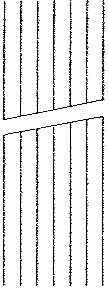 80cm以上80cm以上管理人連絡先この建築物の管理は、下記の管理人が行っています。ご用の方はご連絡ください。管理人連絡先この建築物の管理は、下記の管理人が行っています。ご用の方はご連絡ください。管理人連絡先この建築物の管理は、下記の管理人が行っています。ご用の方はご連絡ください。管理人連絡先この建築物の管理は、下記の管理人が行っています。ご用の方はご連絡ください。建築物の名称建築物の所在地常駐管理人又は管理人住所氏名　　　　　　　　　　　　電話　　(　　)　上記連絡先の業務時間は、午前　時から午後　時までです。　上記連絡先の業務時間は、午前　時から午後　時までです。時間外・緊急時の連絡先住所氏名　　　　　　　　　　　　電話　　(　　)氏    名住    所日  時場  所説明者名説明を受けた人説明図書日  時氏  名内  容